  dk;kZy; izkpk;Z] 'kkldh; MkW-ok-ok-ikV.kdj dU;k LukrdksRrj egkfo|ky;]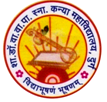 dsUnzh; fo|ky; ds ikl] tsyjksM nqxZ  ¼N-x-½iwoZ uke&'kkldh; dU;k egkfo|ky;]nqxZ ¼N-x-½ Qksu 0788&2323773 Email- govtgirlspgcollege@gmail.com             	Website: www.govtgirlspgcollegedurg.comCollege Code : 1602nqxZ] fnukad % 0+7-03-2020varjkZ"Vªh; efgyk fnol ^lHkh ds fy, lekurk* dk fnu 'kkldh; MkW- ok- ok- ikV.kdj dU;k LukrdksRrj egkfo|ky; esa varjkZ"Vªh; efgyk fnol ij fo'ks"k dk;ZØe vk;ksftr fd, x,A egkfo|ky; ds ^owesu lsy* ds rRok/kku esa vk;ksftr laxks"Bh esa lapkyu djrs gq, MkW- js'kek ykds'k us dgk fd ^lHkh ds fy, lekurk ij vk/kkfjr ;g fnu cnyko dh igy djus ,oa lkekU; efgykvksa ds lkgl ij t'u eukus dk fnu gSA ;g vfHk;ku iwjh ukjh 'kfDr dks lefiZr gS vkSj gj vk;q] tkfr] /keZ ds chp lekurk o ,drk ds mn~ns”; ls pyk;k tk jgk gSAdk;ZØe esa egkfo|ky; ds izkpk;Z MkW- lq'khy pUnz frokjh us vius lacks/ku esa dgk fd ;g lq[kn gS fd lekt dh lksp cny jgh gSA ySafxd lekurk dh ctk; ih<+h dh lekurk ds fy, igy gks jgh gSA fo'ofo|ky; vuqnku vk;ksx us Hkh mPp f'k{kk esa efgykvksa dh lgHkkfxrk c<+kus dbZ ;kstuk,¡ izkjaHk dh gSA fo'ks"k Nk=o`fRr;k¡] owesu LVMh lsaVj] tsaMj pSfEi;u cukuk] vf/kfu;e 2015 ykxw djuk tSls dne mBk, gSaA laxks"Bh esa fgLlk ysrs gq, lekt'kkL= dh iz/;kid MkW- eksfu;k jkds'k us dgk fd efgyk l'kfDrdj.k ,d O;kid fo"k; gS ftldk laca/k efgykvksa ds fy, lkekftd U;k;] Lora=rk] lekurk rFkk ,dhd`r lkekftd fodkl ls gSA l'kfDrdj.k dk vFkZ mu lkewfgd iz;klksa ls tqM+k gS ftudk mn~ns'; lekt dks ,slh fn'kk nsuk gS ftlesa efgykvksa dh ldkjkRed Hkkxhnkjh lqfuf'pr gksa vkSj ;g lkekftd O;oLFkk ls tqM+k ,d xq.kkRed ifjorZu gSA fgUnh foHkkx dh foHkkxk/;{k MkW- ;'ks'ojh /kqzo us dgk fd efgykvksa dks ?kj ij viuh Hkwfedkvksa ds lkFk&lkFk vius lekt vkSj ns'k ds izfr tokcnkjh dks eglwl djus dh vko';drk gS tks fujarj iz;kl] ySafxd lekurk vkSj l'kfDrdj.k ds ek/;e ls laHko gSA fcz?kze ;ax dh ,d izfl) dgkor gS fd ^^vki ,d vkneh dks f'kf{kr djrs gSa rks dsoy ,d vkneh dks f'kf{kr djrs gSA ;fn ,d efgyk dks f'kf{kr djrs gS rks vki ,d ih<+h dks f'kf{kr djrs gSA** bl volj ij Nk=la?k dh v/;{k dq- vfuafnrk fo'okl us dgk fd efgyk,¡ fdlh Hkh ns'k ds fodkl dk eq[; vk/kkj gksrh gSA os ifjokj ,oa lekt ds lkFk ns'k dh rjDdh esa viuk vge ;ksxnku nsrh gSA blds ckotwn Hkwz.k gR;k] efgykvksa ij c<+ jgs vR;kpkj] 'kks"k.k dh ?kVuk,¡ fparktud gSA jktuhfr'kkL= dh foHkkxk/;{k MkW- lqfp=k [kksczkx<+s dgrh gS fd jktuhfr esa efgykvksa dh Hkwfedk cgqr O;kid gSA bu fnuksa efgykvksa dh jktuhfr esa c<+rh lfØ;rk o Hkkxhnkjh us ;g lkfcr dj fn;k gS fd os fdlh Hkh {ks= esa derj ugha gSA iz'kklu ds cM+s&cM+s inksa ij ,oa ea=ky; esa efgykvksa us viuh vyx Nki NksM+h gSA izksQslj Jherh T;ksfr Hkj.ks us dgk fd ukjh l'kfDrdj.k dh ge fdruh Hkh ckr dj ysa fdUrq fL=;ksa dks mudk mfpr gd ugha feyk gSA vius vf/kdkj ds fy, vHkh Hkh la?k"kZ djrh vk jgh gSA jlk;u'kkL= dh MkW- lquhrk xqIrk us foKku ds {ks= esa efgykvksa dh egRoiw.kZ Hkkxhnkjh ij cksyrs gq, dgk fd varfj{k ls ysdj lSU; 'kfDr esa Hkh efgyk,¡ vkxs gSA vuqla/kku dk {ks= gks ;k fpfdRlk dk {ks= efgykvksa dh Hkkxhnkjh lkFkZd ifj.kke yk jgh gSA dk;ZØe esa izk/;kidksa us xhr&dforkvksa ds ek/;e ls Hkh viuh lgHkkfxrk nhAdk;ZØe ds la;kstd MkW- js'kek ykds'k ds lkFk gh MkW- lquhrk xqIrk] MkW- _pk Bkdqj Jherh T;ksfr Hkj.ks] MkW- lqfp=k [kksczkx<+s] MkW- eksfu;k jkds'k flag dh lfØ; Hkkxhnkjh jghA bl volj ij efgyk fnol ds fy;s fu/kkZfjr cSaxuh jax ds ifj/kku esa lHkh mifLFkr jgsA Nk=kvksa ds lkFk izk/;kid ,oa deZpkjh Hkh 'kkfey gq,A vkHkkj izn'kZu MkW- yrk esJke us fd;kA ¼MkW0 lq'khy pUnz frokjh½izkpk;Z'kkl0 MkW0 ok0 ok0 ikV.kdj dU;k LukrdksRrj egkfo|ky;] nqxZ ¼N0x0½'kkldh; MkW-ok-ok-ikV.kdj dU;k LukrdksRrj egkfo|ky;] nqxZ  ¼N-x-½xYlZ dkWyst esa varjkZ"Vªh; efgyk fnol ^lHkh ds fy, lekurk* dk fnu 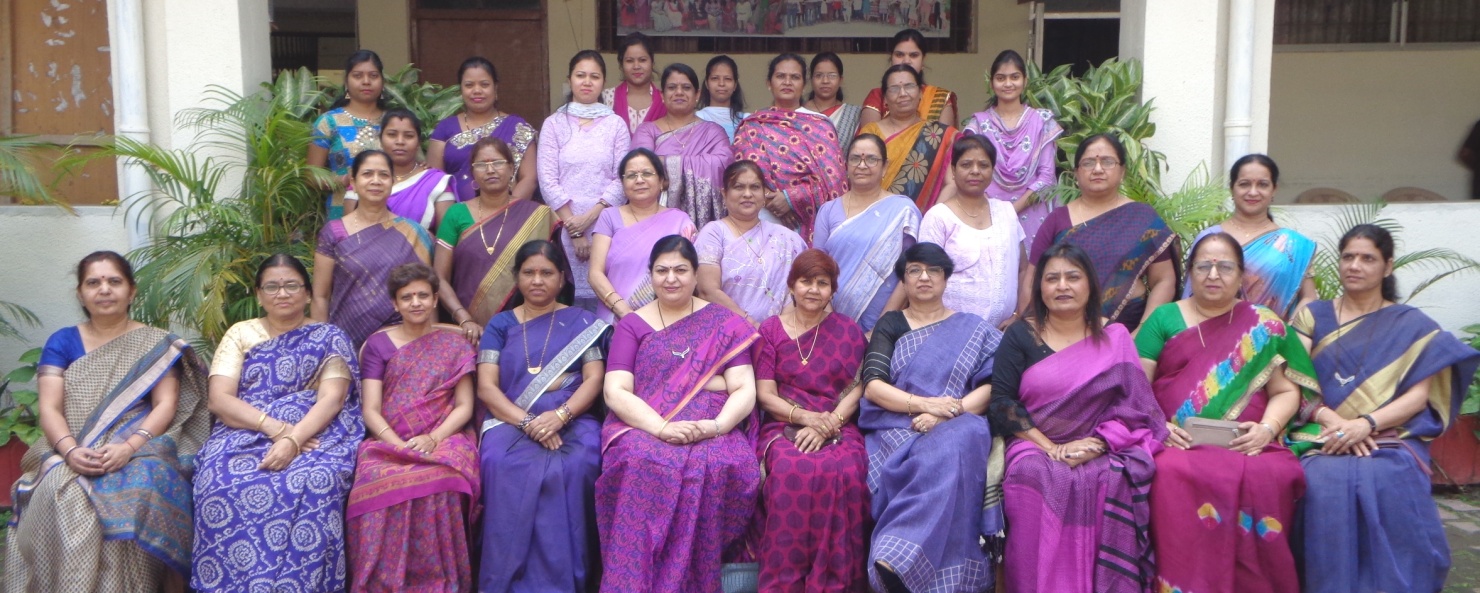 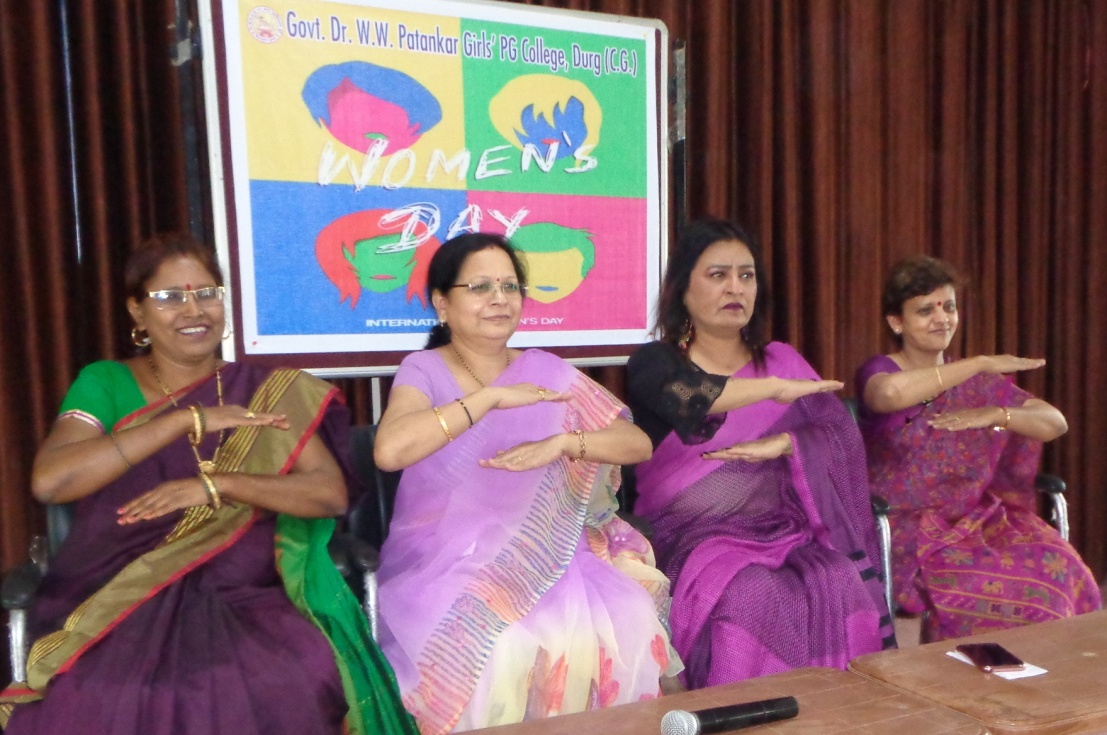 